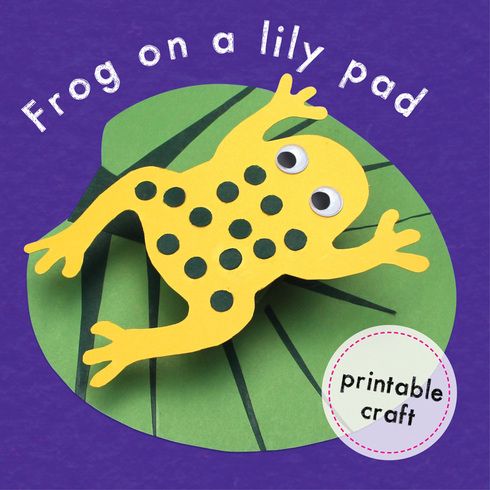 Der Frosch  Dekoration aus Papier Lies die Anleitung sorgfältig durch! Bereite den Arbeitsplatz vor!Schneide mit der Schere die Schablone aus. Wähle passendes Papier aus. (Das Ihr zu Hause habt)Lege das Papier unter die Schablone und spure ihn mit dem Bleistift nach. (Platzsparend arbeiten!) Schneide die Froschform und das Blatt aus.Gestalte deinen Forsch und das Blatt nach deinen Vorstellungen aus. (Unterseite ist die Bleistiftseite )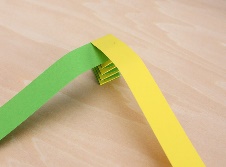 Falte mit den zwei Papierstreifen eine „Hexentreppe“.               Streiche mit dem Klebestift die obere-/untere Fläche der           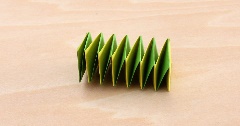 „Hexentreppe“ ein und klebe das Blatt und den Frosch zusammen.Jetzt nimmst du Dir einen kleinen Streifen Papier (Zunge)         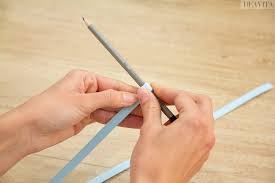              deiner Wahl. Wickle es um einen Stift (Papier dreht sich) Zuletzt klebst du die Zunge unter den Frosch.Material: - Papier für den Frosch - Papier für das Blatt - Papier für die Punkte - 2 Papierstreifen 2 cm breit und 30 cm lang - Papier für die Zunge Werkzeug:- Schere- Kleber- evtl. StifteBewertung:- fleckenfreies Kleben- haltbare Verarbeitung- ansprechende Ausgestaltung- sauberes Schneiden